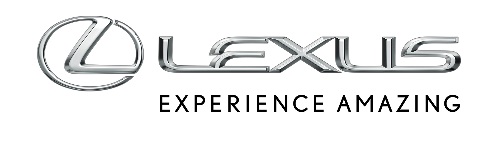 1 SIERPNIA 2018LEXUS RC F GT3 W PIĘTNASTCE NAJLEPSZYCH PODCZAS PIERWSZEGO STARTU W WYŚCIGU 24 HOURS OF SPA Całodobowy wyścig potwierdził niezawodność RC F GT3Mocne, 13. miejsce po 24 godzinach zaciętego współzawodnictwaWyścig Total 24 Hours of Spa rozpoczął się przy słonecznej pogodzie i wyjątkowo wysokich jak na tor Spa-Francorchamps temperaturach. Ciężar dodany w ramach Balance of Performance dawał się we znaki, zwłaszcza podczas kwalifikacji. Lexus RC F GT3 z numerem 114 uzyskał 26. miejsce na starcie, a siostrzany samochód z numerem 14 awansował do Super Pole na pozycję 17.Na pierwszych okrążeniach rozpoczynający wyścig kierowcy Christian Klien (14) i Norbert Siedler (114) nie mieli żadnych problemów. Mocne otwarcie miał zwłaszcza samochód 114, który przez dłuższy czas jechał na drugiej pozycji, do momentu, gdy kolizja z innym zawodnikiem spowodowała uszkodzenie opony. Pech dosięgnął również auto numer 14, którego wynik pogorszyły awaria opony i niewielka kara za przekroczenie ograniczeń toru. Te okoliczności odebrały zespołowi Lexusa szanse na podium, ale nie przeszkodziły w zajęciu miejsca wśród najlepszych w jednym z najtrudniejszych wyścigów GT3. Pierwszy dla zespołu Emil Frey Lexus Racing 24-godzinny wyścig nie był łatwą próbą, jednak Lexus RC F GT3 wspaniale zademonstrował swoją niezawodność na całej trasie. Kierowcy Albert Costa Balboa, Christian Klien i Marco Seefried uzyskiwali bardzo dobre czasy okrążeń, nie gorsze od osiąganych przez zawodników jadących w czołówce. Ekipa Lexusa zajęła mocną, 13. pozycję wśród 63 uczestników. Radość z dobrego wyniku przyćmiło rozbicie auta z numerem 114 po znakomitym początku i awansie na drugą pozycję. Wypadek wydarzył się w nocy na zakręcie Eau Rouge. Na szczęście Monakijczyk Stéphane Ortelli wyszedł z niego bez szwanku, a drugi Lexus pomyślnie ukończył wyścig z wysoką lokatą, udowadniając możliwości i niezawodność japońskiej konstrukcji.Zespół Emil Frey Racing utrzymuje trzecie miejsce w zestawieniu drużynowym serii Blancpain GT. Po letniej przerwie wyścigi rozpoczną się w ostatni weekend sierpnia od Sprint Cup w Budapeszcie.Więcej informacji można znaleźć pod adresem www.emilfreyracing.comEmil Frey Lexus Racing – film „Droga do sukcesu”Po udanym debiucie Lexusa RC F GT3 w wyścigu Total 24 Hours of Spa, drugim ważnym dla szwajcarskiego zespołu wydarzeniem jest premiera 30-minutowego filmu, ukazującego „od kuchni” powstanie i rozwój Emil Frey Lexus Racing oraz tradycje tej prywatnej ekipy. Film jest dostępny na kanale Emil Frey Racing w serwisie YouTube. Dokument będzie także emitowany przez 40 międzynarodowych kanałów telewizyjnych między innymi w 16 krajach Europy, w Ameryce Północnej, Azji, Australii i Nowej Zelandii, na Bliskim Wschodzie i w Afryce. Szczegółowe informacje o datach emisji zostaną wkrótce opublikowane w mediach społecznościowych. Wypowiedzi członków zespołu Emil Frey Lexus Racing Lorenz Frey, szef zespołu Emil Frey Racing„Stéphane (Ortelli) miał w nocy poważny wypadek, ale na szczęście nie odniósł obrażeń i czuje się dobrze. Pragnę wyrazić ogromne podziękowania dla zespołu medycznego, który szybko przewiózł go do najbliższego szpitala na badania. Teraz Stéphane potrzebuje odpoczynku, ale cieszy mnie, że zaraz po zdarzeniu powiedział, że gdy tylko samochód zostanie naprawiony, wraca za kierownicę. Wypadek rzucił cień na cały wyścig, jednak zespół nie stracił koncentracji i pracował profesjonalnie do samego końca. 13. miejsce w pierwszym 24-godzinnym wyścigu naszego Lexusa RC F GT3 to bardzo dobry wynik”.Hannes Gautschi, koordynator techniczny zespołu Emil Frey Lexus Racing„W ciągu minionych tygodni sprawdzaliśmy samochody jeszcze bardziej starannie niż zwykle, obejrzeliśmy i zmierzyliśmy każdą część, a w razie potrzeby – wymieniliśmy. Opłaciło się, bo oba Lexusy były absolutnie niezawodne już podczas testów, w każdej sesji treningowej i podczas kwalifikacji. W całym wyścigu znajdzie się pewnie tylko kilka samochodów, które przetrwały 24 godziny bez żadnych problemów i mogły walczyć o miejsce na podium. Zarówno Lexus, jak i zespół wykazały się w swoim pierwszym 24-godzinnym wyścigu maksymalnym zaangażowaniem, niezawodnością i profesjonalizmem. Dowiódł tego na przykład samochód nr 114, który przez dłuższy czas jechał na drugiej pozycji”.Wypowiedzi kierowców Lexusa RC F GT3 numer 14Albert Costa Balboa (Hiszpania)„Nie był to dla nas łatwy wyścig. Musieliśmy pilnować opon, to była sprawa krytyczna. Przetrwaliśmy noc, ale potem jazda trwała jeszcze bardzo długo. Po raz pierwszy w tym wyścigu zobaczyłem flagę z szachownicą, a wcześniej dawałem z siebie wszystko, by zdobyć trochę punktów. 13. pozycja to coś wspaniałego!”.Christian Klien (Austria)„Po raz drugi w życiu byłem kierowcą rozpoczynającym 24-godzinny wyścig. Wszystko przebiegło gładko i bez zawirowań, czego w długim wyścigu można sobie tylko życzyć. Moja pierwsza zmiana była bardzo trudna, bo opony szybko się zużywały. Potem sytuacja się poprawiła, tor zyskał lepszą przyczepność, co było korzystne dla naszego samochodu. Noc była ciężka, nasz kolega Stéphane miał wypadek, ale na szczęście wszystko z nim w porządku”.Marco Seefried (Niemcy)„Jechało mi się dobrze, choć trochę przeszkadzała mi nadsterowność, która chwilami utrudniała prowadzenie. Mimo wypadku Stéphane’a, cały zespół wciąż pracował znakomicie i mogliśmy kontynuować wyścig. Jesteśmy bardzo zadowoleni z zajęcia 13. pozycji”.Wypowiedzi kierowców Lexusa RC F GT3 numer 114Norbert Siedler (Austria)„Jazda w Spa jest zawsze czymś wyjątkowym. Nocą niewiele widać, ale światła w nowych GT3 są bardzo dobre. Po starcie udało mi się wyprzedzić kilka samochodów, ale niestety później zaczęło rosnąć ciśnienie w oponach i pojawiła się podsterowność, komplikująca prowadzenie. Udało nam się po trochu zmniejszyć ciśnienie, co poprawiło sytuację. W sumie szło nam bardzo dobrze i myślę, że mogliśmy zdobyć miejsce w pierwszej dziesiątce”.Markus Palttala (Finlandia)„Przez pierwszych kilka godzin szło nam doskonale. Po trzech godzinach jechaliśmy na drugiej pozycji i przez długi czas byliśmy w pierwszej dziesiątce, co po raz kolejny dowodzi jakości zespołu. Wypadek Stéphane’a to oczywiście nieszczęście, ale najważniejsze, że nic poważnego mu się nie stało. Życzę mu szybkiego powrotu za kierownicę i chcę podziękować każdemu z członków zespołu za wielki wysiłek w Spa, a także podczas tygodni i miesięcy, które doprowadziły nas do tego wyścigu”.KALENDARIUM WYŚCIGÓW 2018Blancpain GT Series Sprint Cup6-8 kwietnia			Zolder, Belgia5-6 maja			Brands Hatch, Wielka Brytania22-24 czerwca		Misano, Włochy31 sierpnia - 2 września	Budapeszt, Węgry14-16 września		Nürburgring, NiemcyBlancpain GT Series Endurance Cup21-22 kwietnia	Monza, Włochy19-20 maja		Silverstone, Wielka Brytania1-2 czerwca		Paul Ricard, Francja26-29 lipca		24 Hours of Spa-Francorchamps, Belgia29-30 września	Barcelona, Hiszpania